О направлении методических материаловУважаемые   коллеги!Направляем Вам информационно-методические материалы в целях оказания методической помощи и использования в работе по вопросам формирования здорового образа жизни населения:1.    «Факты о пневмококковой инфекции - листовка для родителей;2.   «Вакцинопрофилактика для здоровья» - памятка для населения;  3.  «Чтобы не заболеть гриппом» - листовка для населения»;Обращаем ваше внимание! Все материалы размещены на сайте ГБУ РО «МИАЦ»: miacrost.ru    и направлены по системе «Дело» и по электронной  почте. И.о. начальника                                                                       А.А.Березина Стасенко Л.И. 2549990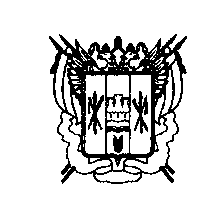 МИНИСТЕРСТВО   ЗДРАВООХРАНЕНИЯРОСТОВСКОЙ ОБЛАСТИГБУ РОСТОВСКОЙ ОБЛАСТИ  «МЕДИЦИНСКИЙ ИНФОРМАЦИОННО – АНАЛИТИЧЕСКИЙ ЦЕНТР» . Ростов-на-Дону, пр.Сельмаш, 14Тел./факс (863) 254-99-90E-mail: prof@miacrost.ruИНН  6166052727ОГРН 105616301984628.11.2019г.  № 395 на № ____________ от ___Руководителям органов управления здравоохранением муниципальных образованийГлавным врачам ЦГБ, ЦРБГлавным врачам областных учреждений Главным врачам центров    здоровья